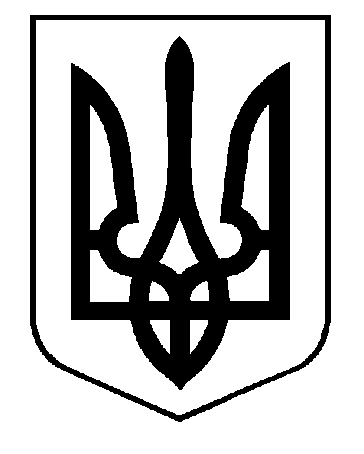 УКРАЇНАВИКОНАВЧИЙ КОМІТЕТСАФ’ЯНІВСЬКОЇ СІЛЬСЬКОЇ РАДИ ІЗМАЇЛЬСЬКОГО РАЙОНУ ОДЕСЬКОЇ ОБЛАСТІ  РІШЕННЯ09 червня 2022 року									          №  108Про затвердження тарифів на послуги КП «Сімвол» Саф’янівської сільської ради Ізмаїльського району Одеської областіКеруючись п.2 ст.28 Закону України «Про місцеве самоврядування в Україні», ст. 21 ЗУ «Про відходи»,ст. 10 Закону України «Про поховання та похоронну справу»,ст.10 Закону України «Про житлово-комунальні послуги»,відповідно до Порядку формування тарифів на послуги з вивезення побутових відходів, затвердженого постановою Кабінету Міністрів України від 26.07.2006 № 1010, Правил надання послуг з поводження з побутовими відходами, затверджених постановою Кабінету Міністрів Українивід 10.12.2008 року №1070, Порядку формування тарифів на послуги з поводження з побутовими відходами, затвердженого постановою Кабінету Міністрів України від 26.07.2006 року №1010,Порядку формування тарифів на централізоване водопостачання та централізоване водовідведення, затвердженого постановою Кабінету Міністрів України від 01.06.2011 року№869 зі змінами, Порядку інформування споживачів про намір зміни цін/тарифів на комунальні послуги з обґрунтуванням такої необхідності, затвердженого наказом Міністерства регіонального розвитку, будівництва та житлово-комунального господарстваУкраїни від 05 червня 2018 року № 130, Порядку розгляду органами місцевого самоврядування розрахунків тарифів на теплову енергію, її виробництво, транспортування тапостачання, а також розрахунків тарифів на комунальні послуги, поданих для їх встановлення, затвердженого наказом Міністерства регіонального розвитку, будівництва тажитлово-комунального господарства України від 12 вересня 2018 року № 239,розглянувши лист директора КП «Сімвол» Саф’янівської сільської ради Ізмаїльського району Одеської області від 06.06.2022 № 19 щодо затвердження тарифівна послуги, які надає КП «Сімвол» Саф’янівської сільської ради Ізмаїльського району Одеської області, виконавчий комітет Саф’янівської сільської радиВИРІШИВ:Встановити тариф подачі питної води для КП «Сімвол» Саф’янівської сільської ради Ізмаїльського району Одеської областізгідно з додатком 1.Встановити КП «Сімвол» Саф’янівської сільської ради Ізмаїльського району Одеської областітарифи з поводження твердих побутових відходів (додаток 2).Затвердити КП «Сімвол» Саф’янівської сільської ради Ізмаїльського району Одеської областітарифи на інші послуги (додаток 3).Рішення виконавчого комітету Старонекрасівської сільської ради від 31.05.2019 р. № 29 «Про роботу КП «Сімвол» Старонекрасівської сільської ради за І квартал 2019 року та затвердження калькуляції КП «Сімвол» одного упакованого місця побутових відходів для утилізації», від 26.11.2019 р. №55 «Про затвердження тарифу транспортних послуг, що здійснюються КП «Сімвол», від 30.01.2020 р. №9 «Про затвердження переліку ритуальних послуг і тарифів на їх надання, здійснюваних КП «символ» Старонекрасівської сільської ради», від 30.01.2020 р. №10 «Про затвердження тарифу на постачання питної води об’єктам комунальної власності, жителям села і іншим споживачам»вважати такими, що втратили чинність.Координацію роботи щодо виконання цього рішення покласти на першого заступника Саф’янівського сільського голови Хаджикова Петра Васильовича.Саф'янівській сільський голова                                                          Наталія ТОДОРОВАДодаток 1Тарифи на послуги з постачання питної води КП «Сімвол»Саф’янівської сільської ради Ізмаїльського району Одеської областіДодаток 2Тарифи на послуги з поводження твердих побутових відходівКП «Сімвол»Саф’янівської сільської ради Ізмаїльського району Одеської областіДодаток 3Тарифи на інші послуги КП «Сімвол»Саф’янівської сільської ради Ізмаїльського району Одеської областіНайменування послугиЗа одиницю послугиВартість послуги, грн.Постачання питної водим317,20Найменування послугиЗа одиницю послугиВартість послуги, грн.Вивезення твердих побутових відходів 1 упаковане місце (мішок)18,00Найменування послугиОб’єм робіт, які входять в послугуВартість послуги, грн.Копання могили ручним способом улітку6 м33334,81Копання могили ручним способом взимку6 м34670,83Монтаж пам’ятника, огорожі, в залежності від складності робіт4 людини5 годинвід 1241,52 Демонтаж пам’ятника, в залежності від складності робіт3 людини3 годинивід 560,68Догляд за могилою1 людина3 години186,23Фарбування хреста, лавочки, стола2 людини5 годин620,77Послуги з покосу трави механічним способом1 м21,68Послуги пиляння дерев механічним способом1 година214,76Послуги електрика1 година68,29Послуги з висотнихробіт1 людина1 година119,00Транспортні послуги трактора МТЗ-82 для важких матеріалів транспортування подорогах з твердим покриттям в зимовий період1 година813,26Транспортні послуги трактора МТЗ-82 для важких матеріалів транспортування подорогах з твердим покриттям в літній період.1 година724,98Послуги випасу худоби:КорівТелятКіз, овець1 голова худоби206,48123,8961,94